Методические рекомендации для педагогов учреждений образования«Роль экскурсии в профессиональном самоопределении учащихся»Выбор профессии - это один из самых важных вопросов в жизни каждого человека. Ответив на него, человека будет знать свой жизненный путь, определит своё место в обществе. Значительная часть сегодняшних старшеклассников не знают, где будут продолжать обучение после школы. Им следует   оказать содействие в планировании своего будущее задолго до последнего школьного звонка, помочь собрать как можно больше информации о будущей профессии.  	На это направлена профориентационная работа с обучающимися  в учреждениях образования, которая является одним из актуальных направлений образовательного процесса, важнейшим фактором самоопределения школьников и их успешной социальной адаптации.   	Профессиональная ориентация – целенаправленное педагогическое воздействие на учащихся на уроках и во внеурочное время по подготовке молодёжи к обоснованному выбору профессии в соответствии с личными склонностями, интересами, способностями и одновременно с государственными потребностями в кадрах определённых профессий.	Самыми востребованными на рынке труда Беларуси по итогам за 2016 год являются специалисты из сфер информационных технологий, строительства, медицины, специалисты для сельскохозяйственных предприятий и торговли, а также востребованы все рабочие профессии.	Основные направления деятельности педагогов в области профессиональной ориентации:информационно-разъяснительная работа с родителями через профессиональное просвещение, профессиональные консультации;              информационно-организационная работа и  профессиональное образование учащихся с использованием широкого диапазона вариативности профильного обучения за счёт комплексных и нетрадиционных форм и методов обучения. Педагоги в своей деятельности должны  ориентироваться на запросы и интересы детей и молодёжи, а также на целостность системы гарантированного государством минимума по профориентации для всех учащихся учреждений образования, прописанной в нормативно-правовых документах Министерства образования и рекомендациях Министерства труда и социальной защиты Республики Беларусь: Кодексе Республики Беларусь об образовании (2011г.); Концепции развития профессиональной ориентации молодёжи        Республики Беларусь (2001г.);Законе Республики Беларусь «Об основах государственной молодёжной политики» (2009г.);Законе Республики Беларуси «О занятости населения Республики Беларусь» (2006 г.);методических рекомендациях и инструктивно-методических письмах Министерства образования Республики Беларусь;результаты мониторинга по профессиям востребуемых на рынке труда Республики Беларусь. Такой формой работы, способствующей осознанному выбору профессии, является экскурсионная деятельность в рамках организации шестого школьного дня, декады профориентации в учреждении образования, школьных лагерей в каникулярное время, проектной деятельности, предметных недель, при поведении уроков-экскурсий, родительских собраний.	Любая экскурсия должны быть эмоционально воспринята, осмыслена и осознана. Для этого необходимо настроить и нацелить учащихся, на знакомство с деятельностью посещаемого предприятия или учреждения и на  получение информации о профессиях его рабочих и служащих. Возможно, дети сами подскажут вам в предварительной беседе, чего они ожидают от предстоящей экскурсии: что хотят узнать, увидеть, услышать. Следует прислушаться к их мнению. Так как молодёжь – индикатор современности, показатель нашей действительности и будущего. 	Если цель экскурсии – знакомство с конкретной профессией, можно предложить   каждому для заполнения карту технологических характеристик профессии. Ознакомить с вопросами перед экскурсией, а ответить на них при подведении итогов. 	 Технологические характеристики профессии (перед экскурсией) включают ответы на такие вопросы: На что преимущественно направлена трудовая деятельность? (Это могут быть другие люди, техника, информация, искусство, природа и др.). В чем состоит цель работы? (Возможно, это материальное производство, создание любых духовных ценностей, обслуживание и уход за людьми, техникой или природой). Какие трудовые операции применяются в ходе деятельности? Какие действия приходится выполнять специалисту? Какие характеристики рабочего места специалиста? Где приходится работать: в помещении, на открытом воздухе? Приходится ли работать преимущественно на одном месте или часто разъезжать? Работает специалист в коллективе или индивидуально? Чем характеризуется рабочее время специалиста? Работает ли он в жестком или свободном режиме? Приходится ли работать посменно? Как часто специалист вынужден выполнять работу в нерабочее время, работать продолжительное время без перерывов, в вынужденном темпе? Какие бывают ошибки в трудовой деятельности? Какие последствия они могут вызывать? Какими причинами они могут вызваться?  	 Туристический отдел ГУО «Брестский областной центр туризма и краеведения детей и молодёжи» окажет помощь учреждениям образования в формировании профориентационной среды   для учащихся при организации производственных экскурсий. Обращаться по тел. 21 44 78. Поможем осуществить доставку группы  25 человек до предприятия или учебного заведения. Перечень учреждений профессионально-технического и среднего специального образования  
Брестской областиПеречень ресурсных центров, созданных в учреждениях 
профессионального образования Брестской областиПриложение № 4ПРИМЕРНОЕ ПОЛОЖЕНИЕоб учебной бизнес-компании учреждения общего среднего образования и учреждения дополнительного образования детей и молодежи Республики Беларусь.Настоящее Положение разработано в соответствии с постановлением Совета Министров Республики Беларусь «О Государственной  программе «Малое и среднее предпринимательство в Республике Беларусь» на 2016-2020 годы» от 23 февраля 2016 г. № 149. Глава 1.Общие положения.1.Учебная бизнес-компания (далее – УБК) – это объединение по интересам организуемое в  учреждении общего среднего образования, учреждении дополнительного образования детей и молодежи (далее – учреждения образования) с целью развития предприимчивости, формирования практических навыков предпринимательской деятельности и других необходимых  для  успешной самореализации личностных качеств, способностей и компетенций обучающихся. Деятельность УБК не является предпринимательской.2. Цель УБК:- развитие предприимчивости, формирование у обучающихся практических навыков в области предпринимательской деятельности, подготовка к осознанному профессиональному самоопределению.3. Основные задачи УБК:        - освоение сущности предпринимательской деятельности посредством практико-ориентированного обучения;        - содействие личностно-профессиональному становлению и развитию учащихся;       - реализация возможностей производства материальных и интеллектуальных продуктов.4. Функции УБК:  – обучающая: формирование у учащихся знаний о предприимчивости и предпринимательстве и первоначальных умений для применения этих знаний в практической деятельности;– воспитательная:  воспитание чувства ответственности за результаты своего труда, стимулирование мотивации достижения и успеха;– развивающая: развитие личностных качеств, способностей и  компетенций, обеспечивающих успешность в предпринимательской деятельности;– социальная: становление навыков ориентирования в социально-экономической и правовой среде.Глава 2. Организация и содержание работы УБК.5. Создание УБК и ее функционирование осуществляются непосредственно на базе учреждения общего среднего образования, учреждения дополнительного образования детей и молодежи.6. УБК организуется на добровольной основе и утверждается решением педагогического совета учреждения образования.7. Содержание и основные направления деятельности УБК конкретизируются исходя из специфики и возможностей учреждения образования, имеющейся материально-технической базы, потребностей и интересов ее участников.8. Обязательными условиями создания УБК являются:    - наличие приказа по учреждению образования  «О создании УБК и назначении куратора»;  - решение педагогического совета учреждения образования о создании УБК;    - наличие куратора УБК (педагога дошкольного образования детей и молодежи) с целью выполнения контролирующих функций и оказания консультативной помощи ее участникам;    - наличие письменных заявлений от ее участников, обучающихся данного учреждения образования;     - наличие письменного согласия на участие в УБК одного из  законных представителей (отца либо матери, усыновителя, опекуна, попечителя) каждого ее участника;     - наличие утвержденного руководителем учреждения образования учебного плана деятельности бизнес-компании. План разрабатывается участниками УБК и выносится на рассмотрение педагогического совета учреждения образования с обязательным участием куратора;     - соблюдение правил техники безопасности, норм и правил охраны труда, санитарных и противопожарных правил.9. УБК может  осуществлять деятельность по  производству материальных ценностей и  интеллектуальных продуктов (за исключением деятельности, которая  в соответствии с действующим законодательством отнесена к лицензионной). Глава 3. Участники УБК.10. Участниками УБК могут быть только обучающихся данного учреждения образования.11. Участие в деятельности УБК возможно только в период обучения в вышеуказанных учреждениях образования, в свободное от основного учебного процесса время.12. Количество участников УБК определяется в соответствии со статьей 233 Кодекса об образовании: наполняемость объединения по интересам первого года обучения составляет от 12 до 15 учащихся, второго и последующих годов обучения – не менее 8 учащихся. 13. Участники УБК самостоятельно выбирают руководителя и другие органы управления простым большинством голосов.	14.Куратор УБК не является ее участником.Глава 4. Руководство работой УБК15. Руководитель учреждения образования осуществляет контроль за деятельностью УБК, организует взаимодействие с районным, городским, областным отделами образования по вопросам регламентации деятельности УБК, заключает договора от имени учреждения образования на реализацию произведенных материальных ценностей и интеллектуальных продуктов.16. Отделы (управления) образования, спорта и туризма облисполкомов и райгорисполкомов обеспечивают ведение реестра УБК, организацию и проведение областных форумов, слетов, ярмарок.17. Консультативную помощь, направленную на оптимизацию деятельности УБК, могут оказывать субъекты инфраструктуры поддержки малого и среднего предпринимательства.18. Деятельность УБК приостанавливается  либо прекращается решением руководства учреждения образования в связи с:-   окончанием текущего учебного года, до начала следующего учебного года;-   несоответствием деятельности УБК утвержденной бизнес-стратегии;           -   отсутствием деятельности УБК на протяжении учебной четверти.19. Деятельность УБК может продолжаться в период летних каникул в соответствии с решением педагогического совета учреждения образования и приказом руководителя учреждения образования.Глава 5. Охрана труда.20. Участники УБК проходят обучение по охране труда в виде вводного инструктажа, стажировки, первичного и повторного инструктажей на рабочем месте, а также целевого инструктажа при выполнении разовых работ. Обучение проводится инженером  по охране труда.21. Участники УБК допускаются к работе только после проверки их знаний по охране труда, проводимой методом устного опроса каждого лица и соответствующей записи в журнале по охране труда.22. При применении труда участников УБК должны соблюдаться требования по охране труда, предусмотренные действующим законодательством.23. Педагогические работники осуществляют контроль за соблюдением трудового законодательства и законодательства об охране труда, действующих нормативных правовых актов по производственной санитарии, пожарной и радиационной безопасности.Глава 6. Права и обязанности участников УБК24.Участники УБК имеют право: – избирать и быть избранными в руководство УБК;– участвовать в определении направлений деятельности УБК;– получать информационную, консультационную поддержку со стороны куратора УБК;– участвовать в мероприятиях, проводимых УБК;– использовать материально-технические ресурсы учреждения образования для деятельности УБК;– прекратить свое участие в деятельности УБК.    25. Участники УБК обязаны:–  добросовестно выполнять обязанности, возложенные на ее участников данным Положением, а также требования учебной и трудовой дисциплины; – уважать честь и достоинство других участников УБК;– заботиться о сохранности имущества, инвентаря и помещения, предоставляемого учреждением образования для деятельности УБК.Глава 7. Учет и оплата труда. 26. Реализация произведенного УБК продукта осуществляется за наличный или безналичный расчет членами УБК в рамках действующего законодательства (ярмарки, выставки по договорам между учреждениями образования и торговыми организациями, индивидуальными предпринимателями, либо с другими организациями, заинтересованными в получении данного продукта);27. Денежные средства, полученные за реализацию готовой продукции,  поступают на внебюджетный расчетный счет данного учреждения образования, либо на субсчет учреждения образования  в случае, если оно имеет статус обособленного юридического лица. Норматив распределения данного дохода утверждается педагогическим советом (приказом директора) по трем направлениям: нужды школы; обеспечение деятельности самой УБК (приобретение материалов, оборудования и т.п.); поощрение участников УБК. Поощрение куратора производится из части дохода, направляемого на нужды учреждения образования.28.  По завершении  учебного года руководство УБК  при содействии куратора готовит отчет о деятельности компании и предоставляет его администрации учреждения образования на утверждение. 29. Деятельность УБК регламентируется учебно-методическим комплексом «Учебная бизнес-компания».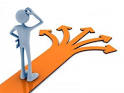 Тысячи тропок готовит судьба,Сотни загадок в запасе хранит,Какой она будет тропинка твоя,Это тебе доказать предстоит.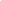 Закрыть 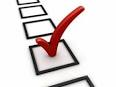 Список предприятии и учреждений Брестской области,рекомендуемых для посещенияс целью проведения профориентационных экскурсий для учащихсяСписок предприятии и учреждений Брестской области,рекомендуемых для посещенияс целью проведения профориентационных экскурсий для учащихсяСписок предприятии и учреждений Брестской области,рекомендуемых для посещенияс целью проведения профориентационных экскурсий для учащихсяСписок предприятии и учреждений Брестской области,рекомендуемых для посещенияс целью проведения профориентационных экскурсий для учащихсяСписок предприятии и учреждений Брестской области,рекомендуемых для посещенияс целью проведения профориентационных экскурсий для учащихсяСписок предприятии и учреждений Брестской области,рекомендуемых для посещенияс целью проведения профориентационных экскурсий для учащихся№ п/пНазвание предприятияЧто производитАдресТелефонВозраст учащихсяЧел. вгруппе1.«Берестье» тепличный комбинат Выращивание овощной продукцииБрестская обл.,Брестский р-н, д. Тельмы,ул. Зелёная, 1/1(8 0162)97 74 513-10 кл.252.«Берестейский пекарь», Брестхлебпром РУППХлебобулочные изделия, кондитерские изделияг.Брест, ул.Смирнова,100(8 0162)24 86 704-11 кл.25-303.«Брестгазоап парат»,ОАО СПГазовое оборудованиег.Брест, ул.Орджоникид-зе, 22(8 0162)27 66 356-10 кл25-304«Брестский радиотехнический завод»  ОАОПерсональные компьютеры, радиоприёмники УКВ, грелки электрические, компьютерные классы, транспортные громкоговорители и др.г.Брест, ул.Московская,248(8 0162)42 03 686-11 кл25-305. Брестский электромеханический завод ОАОМедицинская аппаратура, счетчики газа и электроэнергии, бытовые электроприборы, сельхозтехника и др.г.Брест, ул.Московская,202(8 0162)42 18 556-11 кл25-306.Брестский электроламповый заводЭлектротехнические,  электронные и оптические  приборы и оборудованиег.Брест, ул.Московская,204(8 0162)42 05 306-11 кл25-307.Брествторчермет            ПУП  Заготовка металлолома и его переработка. Реализация металла.г.Брест, ул. Бауманская, 40(8 0162)24 59 935-10 кл258.Брестский завод бытовой химии ОАОМоющие бытовые средства, парфюмерно-косметическая продукция, лак для волос.г.Брест, ул. Беларусская, 51(8 0162)29 24 255-11кл25-309.Брестская швейная фирма «Надзея»Одеждаг.Брест, ул.Комсомольс-кая,25(8 0162)23 84 9123 85 595-11кл25-3010.Брестский мусоропере-рабатывающий заводПереработка бытового мусораг.Брест, ул.Ковельская, 1(8 0162)20 02 235-9кл2511.«Савушкин продукт» ОАОМолочная продукция и сокиг.Брест,ул. Янки Купалы, 118(8 0162)47 06 245-11кл25-3012Брестская фабрика сувениров «Славянка»РПУПИзделия из соломки, дерева, лозы, керамики. Национальная одежда, постельное и столовое бельё, шторы, упаковки.г.Брест, ул. Янки Купалы, 5(8 0162)46 39 405-11кл25-3013Брестская типографияОАОПечать рекламной продукции, издание книг, изготовление ученических тетрадей, блокнотов, грамот, календарей.г.Брест, пр-т Машерова, 75(8 0162)20 20 955-11кл2514Брестская трикотажная фабрика «Элма» ОАОЖенская и мужская трикотажная одежда.г.Брест, ул. Куйбышева, 13(8 0162)21 16 2621 16 945-11кл2515СП «Санта-Импекс Брест» ОООМинеральные воды и пресервы рыбные, морепродукты, рыба охлаждённая и замороженная.г.Брест, ул. Советской Конституции, 26/1(8 0162)40 83 8941 20 418-11кл.2516ОАО «Брестское мороженное»Мороженное, сырки глазированные, торты, молочная продукция.г.Брест, ул. Интернацио-нальная, 42(8 0162)20 30 271-8кл2517«Брестский чулочный комбинат», ОАОЧулочно-носочная женская, детская и мужская продукция.г.Брест, ул.Янки Купалы, 3(8 0162)46 34 895-11кл2518Брестское отделение Белорусской железной дороги.Осуществляет пассажирские и грузоперевозки, продажу билетов пассажирам. Оказывает бытовые и информационные услуги.г.Брест, ул.Привокзальная, 1(8 0162)26 25 6926 35 205-11кл25-3019Брестский филиал УП Белтелеком.  Музей сотовых телефонов.Осуществляет услуги всех видов связи. Развитие технологий связи.Размещение рекламыг.Брест пр-т Машерова, 21ул.Карбышева, 85(8 0162)21 88 278-11кл.2520Брестский филиал УП Белпочта.  Музей истории почты.Осуществляет приём, обработку, перевозку, доставку и (или) вручение почтовых отправлений.г.Брест пр-т Машерова, 32ул. Советских пограничников, 31(8 0162)57 42 4557 40 503-8кл2521Брестский областной академический театр драмы и музыки.Музей театра.Постановка спектаклей по произведениям драматургов-классиков и современных авторов. Проведение театральных и музыкальных фестивалей и концертов.г.Брест, ул. Ленина, 21(8 0162)20 76 528-11кл.25-5022«Остромечево»СПКМясо и колбасные изделия, молоко и кисломолочные продукты, зерно и мука. Выращивание норки и производство изделий из неё. Выращивание сахарной свеклы.Брестская обл., Брестский район, д. Остромечево,пл.Октябрьская, 2(8 0162)96 51 3396 51 325-11кл25-3023Барановичский станкостроительный завод. Филиал ЗАО «Атлант»Компрессоры к бытовым холодильникам и морозильникам, оборудование по переработке пластмасс, сварных металлоконструкций, оборудование для раскроя металлов и др.Брестская обл., г. Барановичи,ул. Наконечникова, 50.(8 016 )48 60 04(80163)48 60 938-11кл.25-3024Барановичское производственное хлопчатобумажное объединениеХлопчатобумажные  ткани, постельное и столовое бельё, полотенца, спецодежда, марля.Брестская обл., г. Барановичи,ул.Фабричная,7(80163)47 67 038-11кл2525Берёзовская ГРЭСПроизводство электроэнергии и горячей водыБрестская обл., Березовский р-н, г.Белоозёрск(8016 43)59 1838-11кл.25-3026Фрост и К ООО СПМинеральные и питьевые водыБрестская обл.,Дрогичинский р-н, д. Хомск,ул.Макаревича, 3(801644)77 44577 4464-9 кл.25-3027«Жабинковский сахарный завод» ОАОСахар, жом, меласса.Брестская обл.,г.Жабинка, ул.Калинина, 1(801641)27 21727 1375-11кл2528«Ивацевичский льнозавод»ОАОЛьняные  ткани, постельное и столовое бельё из льна, рушники,  спецодежда.Брестская обл.,г.Ивацевичи, ул. 40 лет Октября, 2(801645)22 3055-11кл2529«Ивацевичдрев»ОАОДревесно-стружечные плиты, ламинированные плиты, пиломатериалы, синтетические смолы, мебель.Брестская обл.,г.Ивацевичи, ул. Загородная, 2(801645)35 40035 3615-11кл2530«Беловежскиесыры» СОАОРазличные сорта сыров и масла.Брестская обл., Каменецкий р-н, г. Высокое, ул. Социалисти-ческая, 18(8016 31)71 7775-11кл2531«Кобрин-текстиль»ОАОДомашний текстиль (полотенца, простыни, покрывала, пледы), декоративные полотна.Брестская обл.,г.Кобрин, ул. Спортивная,2(801642)23 67122 8658-11кл2532«Кобринский маслодельно-сыродельный завод», ОАОКисломолочная продукция, сыры, сливочное масло, мороженое.Брестская обл.,г.Кобрин, ул.Советская, 128(801642)22 32122 7215-11кл2533Кобринская фабрика игрушек «ПП Полесье»СОООПластмассовые игрушки и товарыхозяйственно-бытового назначения. Знакомство с современным производственным процессом.Брестская обл.,г.Кобрин, ул.Советская, 141(801642)23 08636 3121-5 кл9-11кл. 25-4534«Гранит»РУППДобыча и переработка природного камня и щебняБрестская обл.,Лунинецкий р-н, г.Микашевичи.(801647)43 5869-11кл.2535«Пинскдрев»ЗАООбработка древесины. Производство мебели, спичек бытовых и кухонных..Брестская обл.,г.Пинск, ул.Чуклая,1(801653)51 64059 0049-11кл20-2536Трикотажнаяфабрика «Полесье»ОАОЖенская, мужская и детская верхняя трикотажная одежда.Брестская обл.,г.Пинск, ул.Первомайская,150(801653)32 4379-11кл20-2537ОАО «Журавлиное»,агрогородок Клепачи.  Производство мяса, молока, комбикормов, выращивание зерновых культур, рапса, продукции садоводства.Брестская обл.,Пружанский р-н, д. Клепачи,ул. Ленина(801632)6 15 706 15 935-11кл25-45№ п/пНазвание учреждения   образованияДаёт профессииАдресКонтактныйтелефонУО «Брестский государственный ПТК приборостроения»Слесарь-ремонтник, слесарь механосборочных работ, электромонтёр, электромонтажник, токарь, наладчик технологического оборудования, страховой агент.г. Брест, ул. Янки Купалы, 6/1(80162) 46 17 51, 46 14 98УО «Брестский государственный политехнический колледж»Техник-технолог по проектированию и производству радиоаппаратуры, техник-строитель промышленного и гражданского строительства, реставратор, техник по эксплуатации станков ПУ и робототехнического комплекса, техник-технолог металлорежущих станков и оборудования, юрист.г. Брест, ул. Карла Маркса, 49(80162)21 43 70.УО «Брестский государственный ПТК связи»Оператор связи, секретарь, электромеханик по ремонту и обслуживанию ЭВМ, электромонтёр электросвязи , проводного вещания и  электрооборудования, секретарь-референт, техник-электрик.г. Брест, ул.Кирова, 82(80162) 21 50 65.УО «Брестский государственный ПЛ железнодорожного транспорта»Техник по автоматике и телемеханике, электромонтёр по обслуживанию и ремонту устройств сигнализации, централизации и  блокировки, техник по эксплуатации погрузо-разгрузочных, путевых, дорожно-строительных машин и оборудования,слесарь по ремонту и обслуживанию перегрузочных машин, слесарь путевых машин, стропальщик.г. Брест, ул.Пушкинская, 65(80162)26 24 59,21 21 38.УО «Брестский государственный ПЛ лёгкой промышленности»Швея, портной, оператор ЭВМ, вышивальщица, вязальщица, агент по снабжению.г. Брест, ул. Янки Купалы, 52(80162) 46 33 56.УО «Брестский государственный колледжсферы обслуживания»Художник-модельер, техник-технолог, модельер-конструктор, бухгалтер, секретарь, парикмахер, радиомеханик по ремонту и обслуживанию радио- телевизионной аппаратуры, слесарь по контрольно-измерительным приборам и автоматике.г. Брест, ул. Пригородная, 23(80162) 24 31 53, 24 63 84.УО «Брестский государственный торгово-технологический колледж»Контролёр-кассир, продавец, кондитер, повар, официант. бармен, повар детского питания.г. Брест, ул. Героев обороны Брестской крепости,78(80162)  21 31 83, 21 55 79.УО «Брестский государственный ПЛ строителей»Каменщик, бетонщик, печник, облицовщик- плиточник, маляр, штукатур, столяр, электрогазосварщик, г. Брест,ул. Пригородная. 27(80162)24 46 83, 24 33 25.УО «БарановичскийГосударственный колледж лёгкой промышленности» Бухгалтер, помощник мастера, слесарь-ремонтник текстильного оборудования, швея, термоотделочник швейных изделий.УО «Барановичскийгосударственный ПТК сферы обслуживания» Портной, закройщик (платьево-блузочный ассортимент), оператор ЭВМ, агент по снабжению и сбыту, контролёр-кассир, продавец, швея, парикмахер. г.Барановичи, ул. Кирова, 50(80163)47 77 9147 79 91УО «Барановичскийгосударственный ПЛ машиностроения»Слесарь по ремонту автомобилей, станочник широкого профиля, оператор станков с программным управлением, электросварщик, электромонтёр по ремонту и обслуживанию электрооборудования, оператор ПЭВМ, оператор компьютерной графики, электросварщик, контролёр станочных и слесарных работ. г.Барановичи,ул. Королика, 4(80163)41 51 8941 51 63УО «Барановичскийгосударственный ПЛ строителей»Каменщик, плотник-бетонщик, печник, облицовщик- плиточник, изолировщик на термоизоляции, маляр, штукатур, столяр, электрогазосварщик, монтажник , монтажник санитарно-технических систем, монтажник строительных конструкций.  г.Барановичи,ул.Брестская, 291(80163)44 16 3944 76 62УО «Белооозерский государственный ПТКэлектротехники»Слесарь –электрик по ремонту электрооборудования, электросварщик, электромонтажник по электрооборудованию, техник-электрик, слесарь по ремонту автомобилей, продавец, повар, оператор ПЭВМ, электромонтёр. г. Берёза,ул. Энергетиков,8(801643)2 87 552 89 67УО «Берёзовский государственный ПЛ строителей»Штукатур, каменщик, плотник-бетонщик, облицовщик- плиточник,  маляр, стропальщик, электрогазосварщик, монтажник санитарно-технических систем, монтажник строительных конструкций, водитель.  г. Берёза,ул.Свердлова, 112(801643)4 80 644 80 31Высоковский государственный сельскохозяйственный ПТКТракторист-машинист, водитель автомобиля, электросварщик, контролёр –кассир, повар, слесарь по ремонту с/х машин, электромонтёр.Каменецкий район, г. Высокое,ул. Ленина, 111(801646)7 11 307  62 89УО «Ганцевичскийгосударственный ПЛ сельскохозяйственного производства»Тракторист-машинист, водитель автомобиля, егерь, лесник, машинист экскаватора, водитель погрузчика, электросварщик, каменщик штукатур контролёр –кассир, повар, слесарь по ремонту с/х машин, электромонтёр.г.Ганцевичи,ул.Октябрьская,50(801646)     2 80 91УО «Областной аграрно-производственный профессиональный лицей» г. Дрогичина.Овощевод, повар, продавец, оператор ПЭВМ, слесарь по ремонту с/х машин и оборудования, тракторист-машинист с/х производства, водитель автомобиля, электромонтёр по ремонту и обслуживанию электрооборудования. г. Дрогичин,ул.Октябрьская,1(801644) 2 16 17УО «Ивацевичскийгосударственный ПЛ сельскохозяйственного производства»Овощевод, повар, слесарь по ремонту с/х машин и оборудования, тракторист-машинист с/х производства, водитель автомобиля, электромонтёр по ремонту и обслуживанию электрооборудования, электросварщик, лесник, егерь, швея, оператор машинного доения, штукатур.г.Ивацевичи,ул. Механизаторов, 7(801645) 2 69 08УО «Кобринский государственный политехнический колледж»Штукатур, каменщик, арматурщик, плотник-бетонщик, облицовщик- плиточник,  маляр, станочник деревообрабатывающих станков, обойщик мебели, резчик по дереву и бересте, исполнительхудожественно-оформительских работ, художник росписи по дереву. г.Кобрин,ул.Дзержинского,54(801642) 2 28 77УО «Кобринский государственный ПЛ сферы обслуживания»Продавец, оператор ПЭВ, швея, портной, парикмахер, повар, официант, комплектовщик деталей игрушек.г.Кобрин,ул. Дзержинского,81(801642) 2 34 15УО «Лунинецкийгосударственный ПТК сельскохозяйственного производства»Овощевод, садовод, каменщик, повар, маляр, бетонщик, слесарь по ремонту с/х машин и оборудования, тракторист-машинист с/х производства, водитель автомобиля, штукатур.г. Лунинец, ул Чапаева, 56(801647) 3 32 40УО «Лунинецкийгосударственный политехнический ПТК»Монтажник санитарно-технических систем и оборудования, токарь, оператор ПЭВМ, электромонтёр по ремонту и обслуживанию электрооборудования, электросварщик, слесарь-ремонтник, продавецг. Лунинец, ул Чехова, 10-а(801647) 2 57 48УО «Малоритскоегосударственное ПТУ сельскохозяйственного производства»Тракторист-машинист, водитель автомобиля, электросварщик, слесарь по ремонту с/х машин.г. Малорита, ул. Пионерская,3(801651) 2 25 43УО «Новомышскийгосударственный ПЛ сельскохозяйственного производства»Тракторист-машинист, водитель автомобиля, электросварщик, слесарь по ремонту автомобиля, оператор птицефабрик и механизированных ферм, изготовитель полуфабрикатов из мяса птиц.  д. Новая Мышь, Барановичский р-н, ул. Слонимская, 85(801634) 3 12 47УО «Пинский государственный ПТК лёгкой промышленности»Оператор крутильного оборудования, прядильщик, оператор моторного оборудования, вязальщица трикотажных изделий и полотна, швея, вышивальщица, портной, закройщик.г. Пинск,ул.Федотова,36(801653) 3 18 832 17 75УО «Пинскийгосударственный ПЛ мебельного производства и  автомобильного транспорта».Станочник, электромонтёр, слесарь-ремонтник, электрогазосварщик, оператор ПЭВМ, обойщик мебели, техник-механик (по различным направлениям)г. Пинск,ул.Революционная, 20(801653) 4 23 07,4 24 50,4 17 63.УО «ПинскийГосударственный аграрно-технический колледж им. А.Е. Клещёва».Водитель автомобиля, водитель  трактора и самоходной машины, техник-гидромелиоратор, каменщик, бетонщик, техник-механик, техник-строитель, плотник, столяр, штукатур, маляр, каменщик, слесарь по ремонту с/х машин и оборудования.г. Пинск,ул. Иркутско-Пинской Дивизии, 25(80165) 35 94 28,35 94 39.УО «Пинскийгосударственный ПЛ сельскохозяйственного производства»Тракторист, машинист экскаватора, водитель автомобиля, овощевод, повар, продавец, оператор ПЭВМ, контролёр-кассир, кондитер, официантд, Жабчицы,Пинского района(80165) 30 55 90.УО «Пинскийгосударственный ПЛ cтроителей»Моставщик, каменщик, плотник, бетонщик, облицовщик- плиточник, маляр, штукатур, газосварщик, монтажник санитарно-технических систем, монтажник строительных конструкций.  г. Пинск,ул.Брестская, 141(80165) 34 10 48,34 70 39. «Ляховичский государственный аграрный колледж» обособленное структурное подразделение УО «Барановичский государственный университет».Агроном, фельдшер ветеринарной медицины, зоотехник, дополнительные профессии: оператор машинного доения, оператор искусственного осеменения животных и птиц, тракторист-машинист.г. Ляховичи,ул. Ленина, 64(801633)2 17 40УО «Столинскийгосударственный аграрно- экономический колледж»Тракторист, машинист экскаватора, слесарь с/х  производства, электромонтёр, каменщик, водитель автомобиля, овощевод, повар, продавец, оператор ПЭВМ, контролёр-кассир, кондитер, официантг. Столин,ул,Дзержинского, 123(801655) 2 32 3333УО «Брестский государственный музыкальный колледж»Руководитель хора, учитель музыки, солист хора, учитель сольфеджио, артист оркестра, артист ансамбля, руководитель оркестра, концертмейстер.г. Брест,ул. Гоголя, 7(80162)21 62 4434УО «Брестский государственный медицинский колледж»Медицинская сестра, фельдшер.г. Брест,ул. Медицинская, 15.(80162)97 72 5735УО «Барановичский государственный музыкальный колледж»Руководитель хора, учитель музыки, солист хора, учитель сольфеджио, артист ансамбля и  оркестра, руководитель оркестра, концертмейстер.г. Барановичи,ул. Горького, 91(80163)41 69 0441 69 0936УО  «Пинский государственный колледж искусств»Артист, учитель, руководитель творческого коллектива, концертмейстер, дизайнер-исполнитель, организатор культурно-досуговой деятельности, руководитель инструментального фольклорного коллектива, руководитель хореографического коллектива, режиссер народных обрядов и праздников, дизайнер-исполнитель.г. Пинск, ул. Веры Хоружей,12(801653)2 42 14,2 40 50.37Пинский государственныймедицинский колледжМедицинская сестра, фельдшер-акушер, фельдшер-лаборант химико-бактериологического анализа, помощник врача по амбулаторно-поликлинической помощи. г. Пинск,ул. Рокоссовского, 6.(801653)2 67 76.39УО «Пинский государственный индустриально-педагогический колледж» Техник-технолог, техник-механик, мастер производственного обучения, техник-электрик (по различным направлениям)г. Пинск,ул. Иркутско- Пинской дивизии, 27.(801653)1 61 00,2 20 45.Наименование учреждения профессионального образованияНаименование специальностей,по которым ведется обучение в ресурсном центреАдрес,тел.   1. Учреждение образования «Кобринский государственный политехнический колледж»Санитарно-техническое оборудование зданий и сооружений.  Эксплуатация оборудования и технология деревообрабатывающих производств.г.Кобрин,ул.Дзержинского,54,8(01642) 2 28 77            2. Учреждение образования «Барановичский государственный профессиональный лицей машиностроения» Механическая обработка металла на станках и линиях.г. Барановичи,ул. Королика, 4,8(0163) 41 51 89         3. Государственное учреждение образования «Областной аграрно-производственный профессиональный лицей»Техническое обеспечение сельскохозяйственных работ.г. Дрогичин,ул. Октябрьская,1,8 (01644) 3 16 17          4. Учреждение образования «Брестский государственный торгово-технологический колледж»Общественное питание.г. Брест,ул. Героев обороны Брестской крепости, 78,8 (0162) 21 31 83 5. Учреждение образования «Пинский государственный профессиональный лицей строителей»Технология сварочных работ.г. Брест,ул. Брестская, 141,8 (0165) 34 70 296. Учреждение образования «Барановичский государственный профессионально-технический колледж сферы обслуживания»Технология производства швейных изделий.г. Барановичи,ул. Кирова,50,8(0163) 47 77 917. Учреждение образования «Брестский государственный колледж сферы обслуживания»Парикмахерское искусство и декоративная косметика.г. Брест,ул. Пригородная, 23,8(0162) 24 31 53